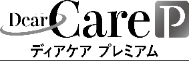 動画視聴報告書動画視聴報告書名前・所属　　　　　　　　　　　　　　・視聴終了日　　　　　　年　　　　月　　　　日テーマリンパ浮腫ケア：上肢の圧迫療法の進め方と運動療法視聴動画　1.圧迫療法とは　2.弾性包帯の巻き方とケアの視点　3.弾性着衣の着脱　4.簡易的圧迫用品の活用  5.圧迫用品を身につけて行う運動療法学んだこと実践してみようと思うこと